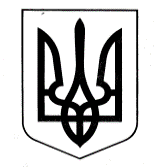 УПРАВЛІННЯ ОСВІТИСАФ’ЯНІВСЬКОЇ СІЛЬСЬКОЇ РАДИ ІЗМАЇЛЬСЬКОГО РАЙОНУ ОДЕСЬКОЇ ОБЛАСТІОЗЕРНЯНСЬКИЙ ЗАКЛАД ЗАГАЛЬНОЇ СЕРЕДНЬОЇ СВІТИ НАКАЗ 01.09.2022                                                                                                    №124/О                                                                                                          Про призначення  громадського інспектора з охорони дитинства в школі  на 2022/2023 н.р.На виконання Конвенції ООН «Про права дитини», Законів України «Про освіту», «Про загальну середню освіту», «Про охорону дитинства»,  спільного Наказу Міністерства соціальної політики України, Міністерства внутрішніх справ України, Міністерства освіти і науки України, Міністерства охорони здоров’я України від 19.08.2014 № 564/836/945/577 «Про затвердження Порядку розгляду звернень та повідомлень з приводу жорстокого поводження з дітьми або загрози його вчинення», Наказу МОН України від 08.04.2016 №405 "Про затвердження плану заходів Міністерства освіти і науки щодо протидії торгівлі людьми на період до 2020 року", «Про забезпечення організаційно-правових умов соціального захисту дітей-сиріт та дітей, позбавлених батьківського піклування», з метою забезпечення створення якісної системи соціального захисту учасників освітнього процесу, своєчасного виявлення та постановки на облік дітей пільгових категорій НАКАЗУЮ :Призначити громадським інспектором з охорони дитинства в закладі освіти соціального педагога Чудіну Л.К. Розробити та затвердити план роботи громадського інспектора з охорони дитинства на 2022/2023 навчальний рік. (додається)Громадському інспектору  з охорони дитинства Чудіній Л.К.:Сформувати банк даних дітей пільгових категорій, дітей, що опинились у складних життєвих обставинах, та дітей, що перебувають на внутрішньошкільному обліку.Проводити роботу щодо виявлення учнів пільгових категорій з метою надання їм необхідної соціальної, правової, матеріальної, психолого-педагогічної допомоги.Організувати роботу класних керівників 1-11 класів щодо обстеження житлово-побутових умов проживання учнів школи. У своєї роботі керуватися законодавством з охорони дитинства, Положенням про громадського інспектора, Законом України «Про охорону дитинства».	4.4.    Скласти соціальний паспорт закладу  до 10.09.2022 р.4.5.  Протягом року проводити обстеження житлово-побутових умов дітей, які знаходяться під опікою.            4.6.  До 20 вересня 2022 року  розробити план заходів  щодо профілактики запобігання насильства та  жорстокості в неблагополучних сім’ях.            4.7.   Своєчасно  подавати до управління освіти звіти про дану категорію дітей.5.  Заслуховувати звіти громадського інспектора на засіданнях педагогічних рад, нарадах при директорі.6. Контроль за виконанням наказу  залишаю за заступником директора з виховної  роботи   Телеуця А.В..Директор          	___________	 Оксана ТЕЛЬПІЗЗ наказом ознайомлена:	___________	Чудіна Л.К.                                                                             ____________ Телеуця А.В.ДОДАТОКдо наказу Озернянського ЗЗСОвід 01.09.2022 №124План роботи громадського інспектора з охорони дитинствана 2022/2023 навчальний рік№ з/пЗміст роботиТермін виконанняВідповідальні1Уточнення баз даних про дітей ПКВересень, січеньГромадський інспектор2Відвідування сімей, складання актів обстеженняВересень, свіченьГромадський інспектор, класні керівники3Залучення дітей до участі в гуртках, до позакласної та позашкільної діяльностіПротягом рокуКласні керівники4Забезпечення явки учнів на благодійні та соціальні Новорічні, Різдвяні заходиГрудень - січеньГромадський інспектор5Сприяння в забезпеченні учнів єдиними квиткамиЗа необхідністюГромадський інспектор6Виявлення сімей, що потрапили у скрутне становище, сприяння у зверненні до соціальної служби при державній адміністраціїПротягом рокуДиректор, громадський інспектор, класні керівники7Правова освіта учнівської молоді та їх батьків (опікунів)Протягом рокуГромадський інспектор, класні керівники8Індивідуальна робота з дітьми ПК (бесіди, анкетування тощо)Протягом рокуГромадський інспектор, класні керівники9Функціонування „Скриньки довіри”Протягом рокуГромадський інспектор10Сприяння в оздоровленні дітей ПК в пришкільному оздоровчому таборі, в таборах та санаторіях УкраїниЧервень - серпеньГромадський інспектор, класні керівники